La Croix-Rouge luxembourgeoise recruteUn travailleur désigné expérimenté (M/F) pour son service « Sécurité et Santé au travail » à Luxembourg-Ville en CDI à 40h/semaine (réf : AN1703-00408)Missions :Mettre en œuvre la politique de sécurité et santé au travailRéaliser des analyses de risques des postes de travailEffectuer le suivi et l’analyse des accidents de travailEffectuer régulièrement des visites de sécurité et rédiger les rapports de sécuritéOrganiser des formations en interne et apporter des conseils à l’employeur sur les aspects relatifs à la sécurité et à la santé au travailProfil :Diplôme d’ingénieur technicien ou ingénier industriel dans un domaine d’activité similaire aux activités de la Croix-Rouge luxembourgeoiseEtre détenteur d’un certificat de travailleur désigné (groupe C) ou vous avez la volonté de l’obtenir prochainementExpérience professionnelle dans un domaine d’activité similaire constitue un atoutMaîtrise des techniques de prévention des risques et connaissance de la législation luxembourgeoise relative à la santé et sécurité au travailCompétences dans au moins un des domaines suivants : l’incendie, l’ergonomie, les aspects psychosociaux ou l’hygièneMaîtrise des langues française, allemande et luxembourgeoise Permis de conduire BLes candidatures sont à soumettre via notre site internet www.croix-rouge.lu/recrutement      Uniquement les candidatures faites en lignes pourront être considérées.                                                                            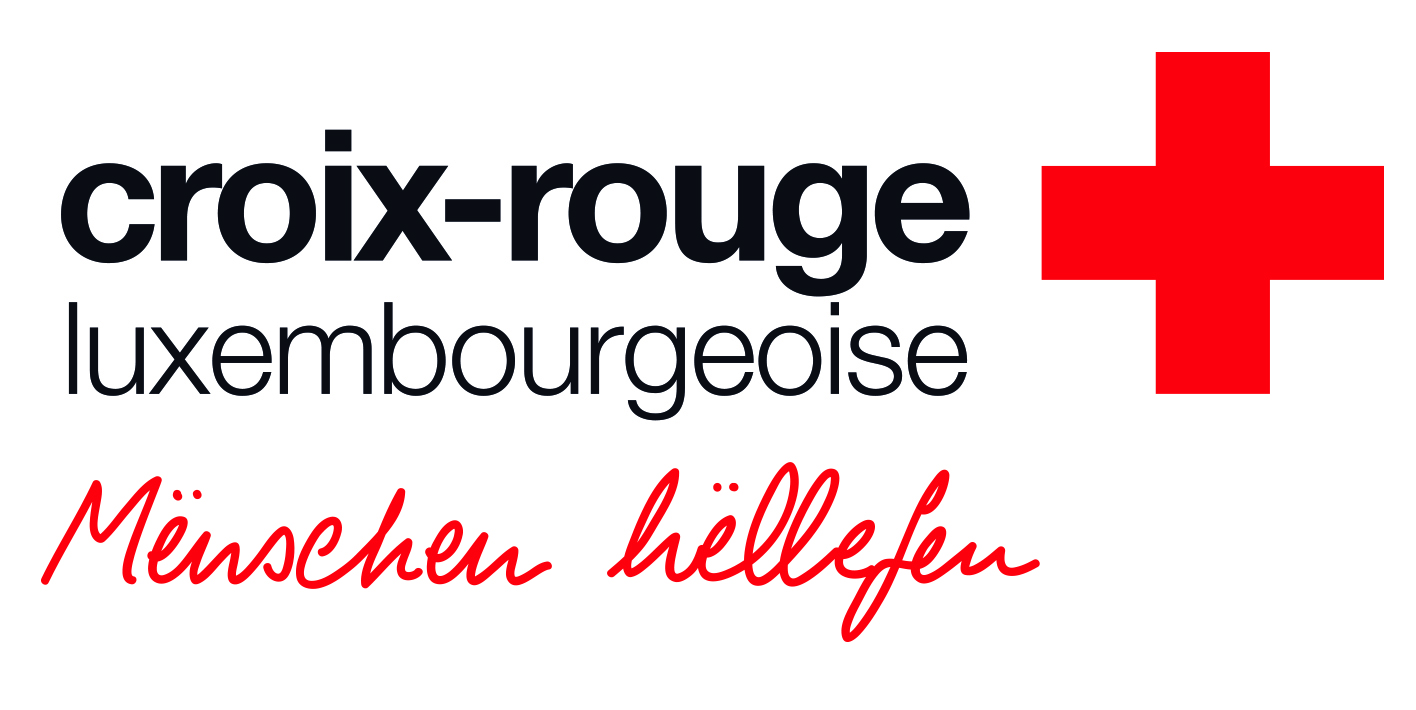 